УКРАЇНАЧЕРНІВЕЦЬКА ОБЛАСНА РАДАКОМУНАЛЬНИЙ ЗАКЛАД«ІНСТИТУТ ПІСЛЯДИПЛОМНОЇ ПЕДАГОГІЧНОЇ ОСВІТИЧЕРНІВЕЦЬКОЇ ОБЛАСТІ»вул. І. Франка, 20, м. Чернівці, 58000, тел/факс (0372) 52-73-36, Е-mail: cv_ipo@ukr.net  Код: ЄДРПОУ 02125697_22.05.2023___ № _01-11/300__					На № ________від __________Про  обговорення та надання пропозиційщодо оновлення змісту та системинауково-методичного забезпеченнядошкільної освіти На виконання листа ДНУ «Інститут модернізації змісту освіти» від 19.05.2023 № 21/08-829 інформуємо, що з метою створення передумов підвищення якості освіти для дітей раннього та дошкільного віку та відповідно до стратегічної цілі 1.3 Оперативного плану Міністерства освіти і науки України (затвердженого наказом Міністерства освіти і науки України від 10.01.2023 №15) розпочато роботу щодо оновлення змісту та системи науково-методичного забезпечення дошкільної освіти на предмет їх увідповіднення стратегічним напрямам освітнього розвитку дітей від народження до дошкільного віку, що визначені Концепцією розвитку освіти дітей раннього і дошкільного віку (затвердженою Президією НАПН України, протокол № 1-2/8-119 від 18.06.2020 р.), Рекомендаціям Ради ЄС та вимогам суспільства в контексті сучасних реалій життя. Просимо організувати у педагогічних колективах ЗДО та серед відповідальних працівників  ЦПРПП  і органів управління освітою обговорення з поданням конкретних пропозицій з наступних питань: 1. Які компоненти має містити сучасна система науково-методичного забезпечення дошкільної освіти та якою має бути ієрархія рівнів затвердження цих компонентів, щоб реалізувати завдання рівного доступу до якісної освіти усім дітям і водночас забезпечувати передумови автономії діяльності закладу освіти та академічної свободи педагогів?2. Які змістові напрями Базового компоненту дошкільної освіти, комплексних освітніх програм потребують оновлення / доповнення / спрощення тощо, щоб змістове наповнення освітнього процесу відповідало реаліям сьогодення й сприяло гармонійному всебічному розвитку дитини з урахуванням запитів батьків, суспільства? 3. Які види навчальних матеріалів для дітей дошкільного віку мають складати комплект обов’язкових дидактичних засобів навчання та якими мають бути вимоги до таких навчальних матеріалів? 4. Що має містити комплект дидактико-методичного супроводу освітнього процесу в закладах дошкільної освіти для педагогічних працівників? 5. Що можна зробити для вирішення проблеми педагогізації батьків? Якими мають бути сучасні форми і сучасний зміст партнерської взаємодії закладу дошкільної освіти з батьками вихованців?Пропозиції від всіх колективів ЗДО та представників ЦПРПП/органів управління освітою просимо надати до 31.05.2023 у гугл-формі за посиланням https://forms.gle/F3pqZ97ZBSFi8xpq5   З метою узагальнення пропозицій з вищезазначених питань від педагогів дошкільної освіти нашої області просимо 02.06.2023 о 13.00 долучитися до онлайн-зустрічі представників  (керівників та вихователів-методистів) наступних ЗДО, зокрема: ЗДО «Сонечко» м. Хотин, ЗДО № 1 смт. Кельменці, Сторожинецького ЗДО «Сонечко», ЗДО «Радість» м. Новодністровськ, Кіцманського ЗДО «Веселка», ЗДО №№ 8, 10, 19, 23, 32, 41, 44, 52 м. Чернівці; консультанта Глибоцького ЦПРПП Петрик Л.В., головного спеціаліста управління освіти Чернівецької міської ради Чобанюк Л.Д.Посилання для приєднання до онлайн-зустрічі https://us04web.zoom.us/j/6374374523?pwd=K3c3cmRrUFVWQktlbkRQZk1VS2ZiUT09 . Ідентифікатор конференції: 637 437 4523   Код доступу (пароль): 833957.Просимо довести зазначену інформацію до відома відповідальних працівників органів управління освітою територіальних громад, консультантів ЦПРПП,  керівників та  педагогічних працівників закладів  дошкільної освіти.В.о директора  Інституту                                                    Наталія КУРИШСавчук О.С.Тел.050 5973033Керівникам  органів управлінь освітою  територіальних громад, директорам Центрів професійного розвитку педагогічних працівників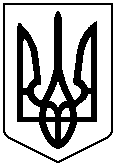 